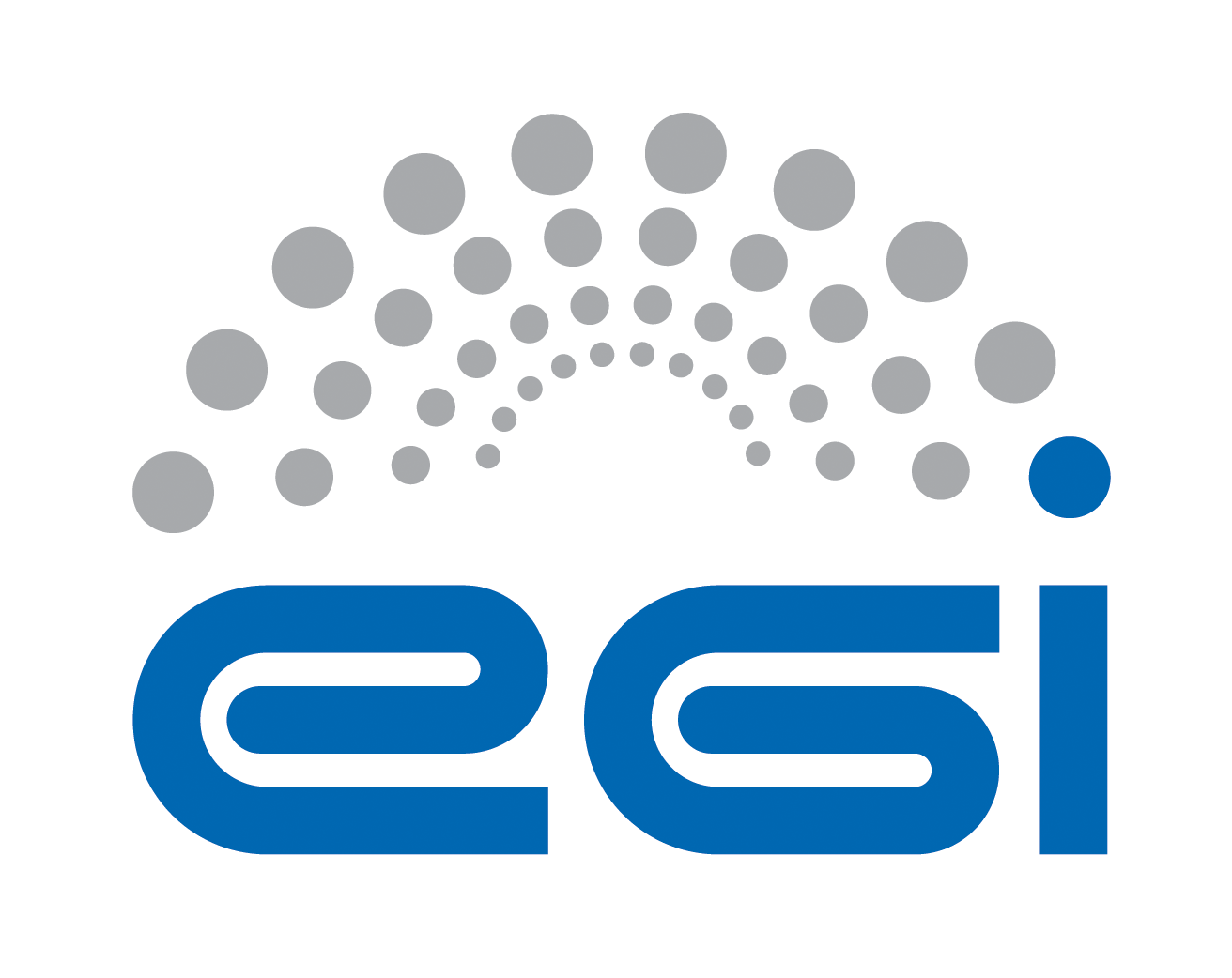 Service Design and Transition Package: TABLE OF CONTENTS1	Value Proposition Design	31.1	Customer/User Profile	31.2	Service Overview	32	Business Case Design	43	Service Design	53.1	Service requirements	53.2	Service architecture	53.2.1	High-Level Service architecture	53.2.1.1	Enabling service components	53.2.1.2	Enhancing service components	53.2.1.3	Integration and dependencies	53.2.2	Technical service architecture	53.3	Service acceptance criteria	54	Service Transition PLan	7Value Proposition DesignCustomer/User ProfileService OverviewBusiness Case DesignThe following business case has been developed to support informed decision-making with respect to the extension or change of the service portfolio from a strategic perspective.Service DesignService requirementsThe following table provides the results of the service requirements analysis.Service architectureHigh-Level Service architectureEnabling service componentsEnhancing service componentsIntegration and dependenciesTechnical service architectureService acceptance criteriaThe service acceptance criteria are based on the results from the requirements analysis and listed in the following table:Critical acceptance criteria according to the above table are regarded as show-stoppers. That means that, if any of the critical acceptance criteria is not achieved, the deployment of the service to the live environment will be delayed.Service Transition PLanThe following table provides the service transition plan for the new or changed service that services as the action plan regarding all activities to be carried out.Service:Author:Version:Date:Document Link:(Potential) Customer of the service(Potential) User of the serviceUser profile(pains/gains)Service NameGeneral descriptionValue Proposition(pain relievers / gain creators)EGI2020 StrategyBest caseAverage caseWorst caseDemand assessmentAssumptions(about market uptake)Expected organisational impact on the service providerExpected CostExpected RevenueRisksConstraints / limiting factorsCategoryRequirementsWeight(1-10)Functional and technical service requirementsAvailability, continuity and performance-related service requirementsSecurity and data protection-related service requirementsUsability-related service requirementsOrganisational service requirementsCategoryAcceptance criteriaCritical(Yes/No)Functional and technical acceptance criteriaFunctionality to be effectively provided by the serviceOtherAvailability, continuity and performance-related acceptance criteriaSecurity and data protection-related acceptance criteriaUsability-related acceptance criteriaOrganisational acceptance criteriaCriteria for effective communicationCriteria for effective user or support staff trainingNumber of unachieved critical acceptance criteria preventing deployment1 or moreNumber of unachieved non-critical acceptance criteria preventing deployment[Insert number]PhaseActivities and timingResponsibilities (RACI)Links/References to other documentsSpecification, negotiation and agreementDevelopment and procurementTestingOperation with early life supportRegular operation